Produktinformation.Produktbezeichnungdoc nature’sBIO MANUKA HYDROSOLMarkedoc phytolaborInhalt50 mlRechtlicher StatusKosmetikumPZN A5619885PZN D18264403GTIN (Stück)4024691374802Anwendungsgebiet:/Anwendung:Blütenwasser, äußerliche AnwendungKurztextBIO Manuka Hydrosol+ Florales Blütenwasser+ aus kontrolliert biologischem Anbau+ pflegend und beruhigend+ kein Alkohol+ keine Konservierungsstoffe+ nicht parfümiertLangtextBIO Manuka Hydrosol - Florales Blütenwasser entsteht bei der Wasserdampfdestillation von pflanzlichem Material des Manuka-Strauches (Südseemyrte).GESUND & LEBEN – GARANTIE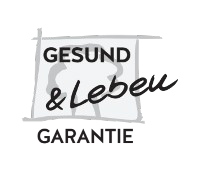 GESUND & LEBEN - Garantie: Unsere Produkte werden nach strengsten Richtlinien hergestellt, laufend kontrolliert und verlassen unser Haus stets frisch und in allerbester Qualität.IngredientsIngredients (INCI): LEPTOSPER-MUM SCOPARIUM BRANCH/-FLOWER/LEAF WATERAT-BIO-301AnwendungAnwendung: Dank der milden Eigenschaften derSüdseemyrte (maorisch: Manuka) ist dieses Hydrolat ideal geeignet für die Reinigung von Gesicht, Haut und Körper, als Feuchtigkeitsspender, als Mund-, Haar- und Rasierwasser.Wichtige HinweiseVermeiden Sie die Verwendung des Produkts im Falle einer Überempfindlichkeit gegen den Inhaltsstoff.Hergestellt gem. der RL für biologische Produktion Abschnitt Biokosmetika. Nur für kosmetische Zwecke geeignet. Nicht zum Verzehr bestimmt.Nicht über Raumtemperatur lagern. Nach dem Öffnen im Kühlschrank aufbewahren. Kühl und dunkel lagern.Mindestens haltbar bis: siehe Verpackung.Bitte beachten Sie die Angaben auf der Verpackung.Weitere Informationen unterwww.guterrat.net doclabor.comSEO Keywords:doc nature’s bio manuka hydrosol, doc natures manuka hydrosol, gesund und leben manuka hydrosol, manuka hydrosol südseemyrte, bio manuka hydrosol, manuka hydrosol kaufen, manuka blütenwasser kaufen, florales blütenwasser manuka, manuka produkte, südseemyrte gesichtswasser, manuka hydrosol gesichtswasser, manuka hydrosol hautpflege, manuka hydrosol haarpflege, manuka hydrosol körperpflege, manuka rasierwasserInverkehrbringerguterratGesundheitsprodukte GmbH & Co. KG Eduard-Bodem-Gasse 6A-6020 Innsbruck doc@guterrat.netStand der Information20.04.2023 JS (label 11-2022)